Maths Answers 4th  Class Tuesday 5th-Friday 8th MayMaths Time Week 31Action Maths : Weight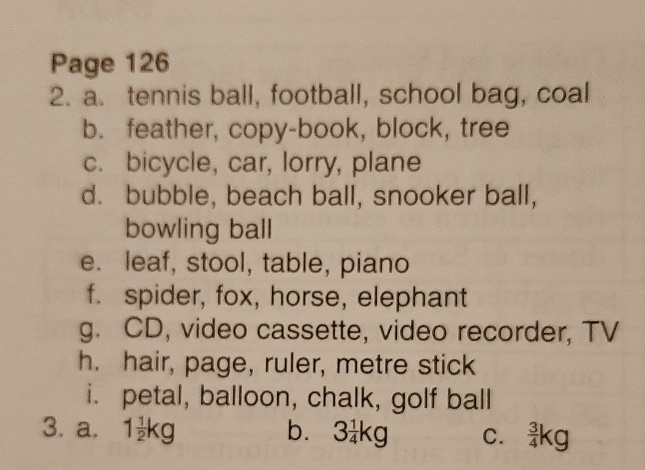 P128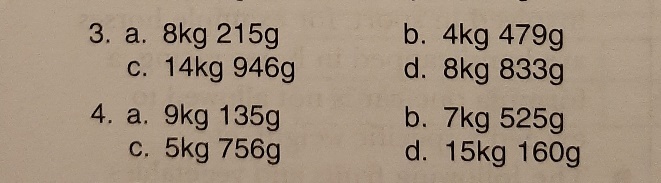 P129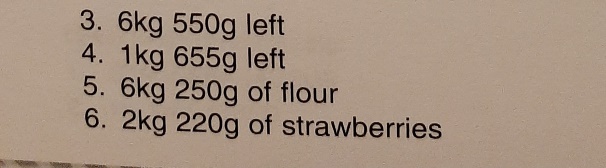 P130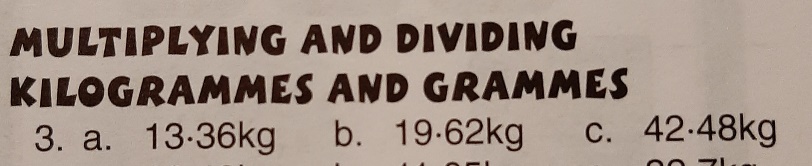 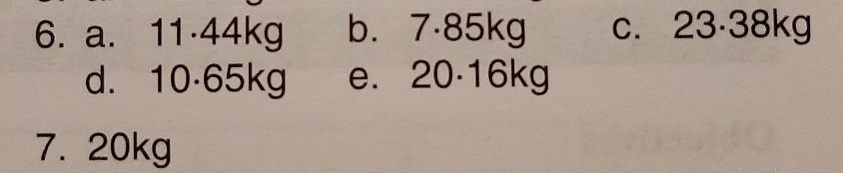 P131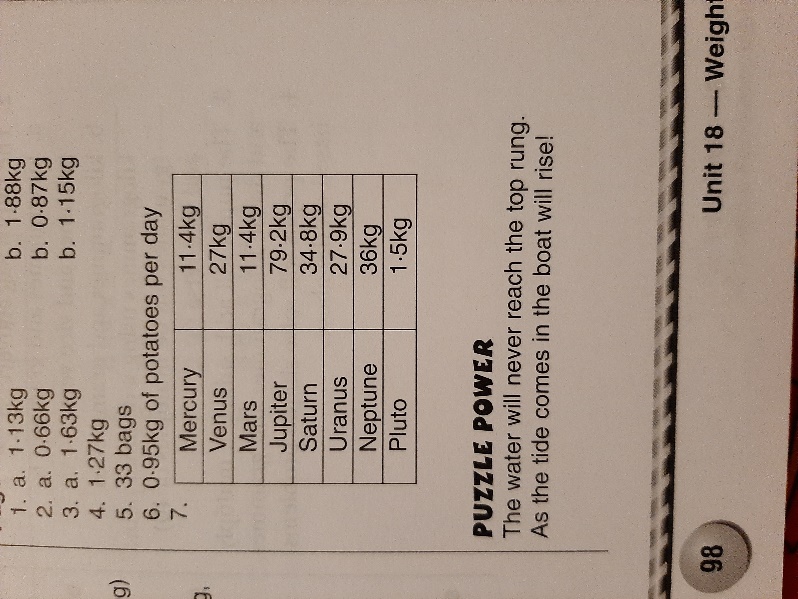 Tables Champion Week 28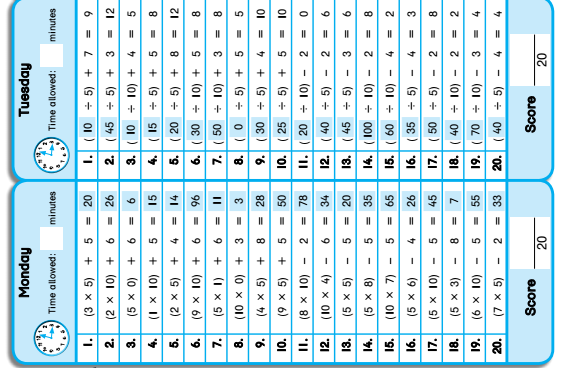 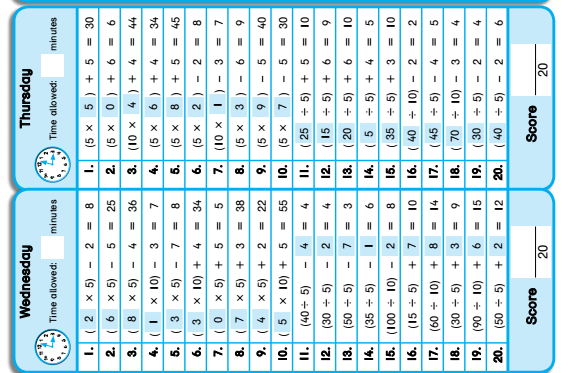 MondayTuesdayWednesdayThursdayFriday1. 92. 63. 764. 18 5. 2.56.13 1/2kg7. 90008. 3/49. 510. 0.911. 2812. 4.9113. 414. 815. 41. 452. 703. 2.24. Teacher check5. 776. 26047. 58308. 109. 0.510. Yes11. 96 r 412. 6.5513. 3 hrs 13 mins14. 5015. 251. 62. 3003. Octagon4. 85.4 56/10 0or4 14/256. 69007. 38. €22.699. Horizontally symmetrical10. 1.8711. €31.0012. False13. 30 km14. 829015. 200 ml1. 42. 7003. Answer will vary4. Answer will vary5. 26. 6800 grams7. 25008. True9. 550 10. 10:4011. 32 r 112. 371913. €11. 2014. 665015. 9/12or 3/41. 812. 103. Teacher check4.3 7/1 0 05. 70526. 97. 93308. 4 hrs 17 mins9. 1150 10. 1.6911. 1000 12. 7/813. 1.4614. 10 cm15. 15 cm²